Real Companhia Velha Vintage Port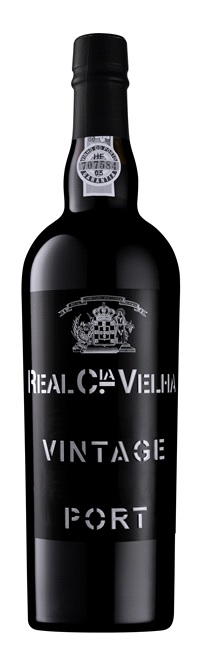 Реал Компанья Велья Винтаж ПортРегион: Долина Дору Зона происхождения: Douro DOC Цвет: красный  Характеристики: крепленое, портвейн, категория ruby Год урожая: 2001 Сортовой состав: полевой сбор 20-30 сортов, традиционных для региона - турига насьональ, турига франка, тинта барокка и другихВиноградники: виноградник Quinta das Carvalhas, старые лозы Особенности производства:  урожай со столетних лоз   Quinta das Carvalhas  аккуратно транспортируется на винодельню, где помещается в традиционные каменные лагары, которые благодаря своему размеру и формату, обеспечивают идеальный контакт между суслом и мезгой6 это делает возможным мягкую, но мощную экстракцию. Ферментация прерывается добавлением виноградного дистиллята, затем  следует выдержка в дубовых чанах не менее 2 лет. Дегустация: насыщенный, концентрированный цвет как следствие жаркого года. Тонкий букет с элегантными нотами  вишни,  ежевики, красной сливы, нот ладана и фиалки. Мощный по структуре, но бархатистый, демонстрирующий сочную фруктовость, гладкие танины и сбалансированную кислотность Гастрономия: выдержанные сырыТемпература подачи: 16ºC Алкоголь: 20% Объем: 0,75 л   